Werner ManlikDirektkandidat von Bündnis 90 / Die Grünen im Stimmkreis Roth - Wahl zum Bezirkstag Mittelfranken am 8.10.2023Ich heiße Werner Manlik und bin 62 Jahre alt. Geboren und aufgewachsen bin ich in Roth. Nach dem Abitur leistete ich meinen Wehrdienst als Reserveoffizieranwärter in der Oberpfalz. Danach studierte ich in Erlangen, Nürnberg und München Elektrotechnik, Lehramt Hauptschule und Lehramt Sonderschule. Seit 1996 bin ich Klassleiter am Sonderpädagogischen Förderzentrum in Roth – Schule am Stadtpark – und wohne seit 2001 auch wieder mit meiner Familie in Roth. Mittlerweile habe ich drei Kinder und drei Enkelkinder. Seit fast 25 Jahren bin ich am Förderzentrum Roth auch Sicherheitsbeauftragter und seit letztem Jahr Beauftragter für Klimaschutz.Bei der Bundeswehr habe ich die Laufbahn zum Kommandeur eingeschlagen und bin seit 2014 gespiegelter Abteilungsleiter. Pro Jahr leiste ich ca. sechs Wochen Reservedienst in Bayern, Baden-Württemberg und Hamburg. Dabei war ich in mehreren Katastropheneinsätzen. Zuletzt als Leiter im Katastropheneinsatz 2021 im Saarland und Rheinland-Pfalz.Seit Gründung des RHINK e.V. (Rother Inklusionsnetzwerk) bin ich im Vorstand und setze mich dort für Inklusion, Barrierefreiheit und Mobilität ein. Zudem bin ich seit 3 Jahren im Vorstand des Rother Imkervereins und seit 2021 Mitglied beim Bündnis 90 / Die Grünen.Als Sohn eines Imkers und Enkel eines Gärtnereibesitzers war ich schon immer sehr naturverbunden. Deshalb fahre ich schon seit meiner Kindheit im Stadtgebiet mit dem Fahrrad und als Erwachsener auch Strecken bis ca. 6 km. Leider sind in und um Roth die Radwege schlecht vernetzt, weshalb ich mich seit knapp 15 Jahren für den Ausbau des Radwegenetzes in der Stadt und dem Landkreis Roth engagiere. Vor zwei Jahren bin ich deshalb der Klimagruppe Roth beigetreten und habe beim neuen Stadtbaumeister Gehör gefunden. Ich freue mich, dass ich bei seinem Mobilitätskonzept einige Ideen beisteuern durfte.Meine Erfahrungen und erworbenen Kompetenzen haben mich letztes Jahr bewogen, mich auf Bezirksebene für „Bündnis 90/ Die Grünen“ zu engagieren. Mein Ziel ist es dort „grüne Themen“ zu verankern zu erweitern.Meine Ziele:Chancengleichheit in der Bildung weiter ausbauen und Inklusion fördernBarrierefreiheit ausbauenCO2-emissionsfreie Mobilität ausbauen und CO2-freie Alternativen unterstützenCO2 im Straßenverkehr und Liegenschaften des Bezirks reduzieren, indem wir 
- so viele Flächen wie möglich mit Fotovoltaik bestücken
- Geothermie nutzen und/ oder an ein Fernwärmenetz anbinden
- Job-Räder für alle Bezirksmitarbeiter*innen zur Verfügung stellen
- Lademöglichkeiten für E-Fahrzeuge auf den Liegenschaften installieren
- den Fuhrpark auf CO2-emissionsfreie Fahrzeuge umstellenDigitalisierung ausbauen um Ressourcen zu schonenÖkologie und Tierwohl in der Landwirtschaft ausbauen und unterstützen, indem wir
- Lerninhalte in der landwirtschaftlichen Ausbildung in Triesdorf verankern und verpflichten
- Nitratausbringung deutlich reduzieren
- keine Massentierhaltung
- Unterstützung von Bio-BauernhöfenFlächenversiegelung reduzierenRenovierung vor Neubau um Beton als CO2-Produzent deutlich zu reduzierenSteckbriefInformationen onlineWebsite: 
https://www.gruene-roth.de/wahlen-2023/werner-manlik-direktkandidat-fuer-den-bezirkstag Fotos in druckfähiger Qualität  Werner-Manlik_008-highres@Angelika-Salomon.jpg (7 MB)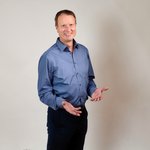   Werner-Manlik_009b-highres@Angelika-Salomon.jpg (3 MB)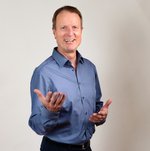   Werner-Manlik_006b-highres@Angelika-Salomon.jpg (8 MB)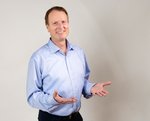 NameWerner ManlikAlter62Ausbildung / BerufStudium Elektrotechnik und Lehramt / Studienrat am SFZ RothFamilienstandverheiratetWohnortRothEngagementInklusionsnetzwerk RHINK, Imkerverein Roth, Klimagruppe RothIch kandidiere, weil...ich Grüne Themen wie Nachhaltigkeit und Klimaschutz voranbringen und dazu beitragen will, das Ziel einer inklusiven Gesellschaft zu erreichenMeine Herzensthemen sind ...barrierefreie Mobilität, Radwegeausbau, Inklusion und KlimaschutzDas zeichnet mich ausFachwissen in energetischen Belangen, Teamfähigkeit, Überzeugungskraft und Kompromissfähigkeit